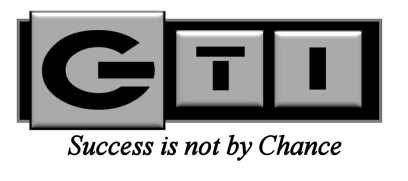 ASSUMPTION OF RISK, RELEASE OF ALL CLAIMS, HOLD HARMLESS, AND COVENANT NOT TO SUE AGREEMENT- SITE USAGE(READ CAREFULLY BEFORE SIGNING)I, 	as a participant in GTI courses and activities agree, acknowledge, admit, and represent that I have carefully read and fully understand the terms of this agreement and acknowledge, admit, accept and represent herein with my execution:That participant is legally, mentally and physically competent, capable and qualified to execute this agreement and to participate in GTI activities (including but not limited to being of sound mind, at least 18 years of age, is not limited by any court order, is not impaired by any mind altering substances or under duress to execute or participate).That  this  agreement  is  binding  on  participant  as  well  as  participant’s  heirs,  personal  representatives, administrators, estate, relatives and assigns; andThat participant is aware of the extreme risks and hazards inherent in the GTI activities both known and unknown. That participant voluntarily assumes all risks, damages, or injuries, including death, that may be sustained by the undersigned while participating in GTI courses or activities, or while being on GTI’s premises; andThat while using firearms in GTI courses or activities, participant agrees to strictly abide by the four (4) following rules, acknowledging by participant’s signature hereon that failure to recognize said four (4) rules will likely result in injury or death to participant or other persons [initial each statement (A, B, C, D), if you understand]:All firearms are always assumed to be loaded.________              Never point the muzzle of a firearm at anything you are not willing to destroy.________Never put your finger on the trigger of any firearm until the firearm’s sights are on the target.__________Always be sure of your target and what is behind it and what is in line with it before firing.___________That other persons will also be handling, loading, manipulating and live-firing firearms in close proximity to participant during GTI courses or activities.That participant has never been convicted of a crime in any jurisdiction, whether federal, state, local, or foreign, which would preclude him/her from participating in firearms activities; andThat participant further agrees and accepts that his/her participation in GTI courses or activities may be terminated at any time by any officer, director, agent, instructor, or employee of GTI or by the owner of any private property or authorized agent of any public property where the GTI course or activity is being held and for any reason deemed appropriate by any officer, director, agent, instructor, or employee of GTI or by the owner or authorized agent of said premises or properties; andTHEREFORE:Participant hereby voluntarily accepts all risk to:Participant’s health, injury, death or property damage that may result from participation in GTI courses or activities or related to being on GTI’s premises.  Participant hereby fully and finally releases, indemnifies and discharges GTI, its officers, directors, shareholders, agents, instructors, servants, and employees from any and all liability to me, my personal representatives, administrators, estate, heirs, relatives, and assigns arising from any and all claims and causes of action for loss of or damage to my property and for any and all illness or injury to my person, including my death, which may result from participant’s participation in any GTI course or activity or while participant is on the GTI premises, and participant hereby waives all rights to make such claims or assert such causes of action.  Among the rights being released and waived are all of participant’s claims of negligence, strict liability, demands, rights or causes of action, present or future, Deceptive Trade Practices claims, comparative indemnity and damages, whether known or unknown, anticipated or unanticipated, which may occur to participant’s person or participant’s properties, if injury, death or damages occur or result from or arise out of, or are incident to, participant’s participation in any GTI course or activity or related to participant being on GTI’s premises. Finally, to demonstrate that participant fully understands the nature of this document, participant will execute in his/her own handwriting, the following statement:I,	           , release,  hold  harmless  and Covenant not to sue GTI and /or its officers, directors, agents, servants and employees, or Southern Carolina Regional Development Alliance and/or its officers, directors, agents, servants, and employees. This instrument shall remain in full force and effect indefinitely.PARTICIPANT____________________________________________DATE_______________<18 yr old, GUARDIAN_____________________________________ DATE_______________WITNESS_________________________________________________DATE_______________